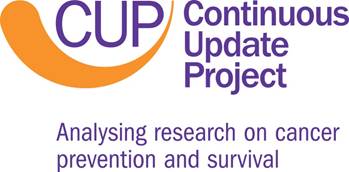 Continuous update project on diet and cancerProtocol for the data collection and systematic literature reviews on the role of diet, body fatness and physical activityon health-related quality of life after diagnosis of breast cancerPrepared by Imperial College CUP teamVersion 57 January 2021Table of ContentsBACKGROUNDMore than 50.5 million adults worldwide are living within five years after cancer diagnosis, from which more than 7.7 million are women with breast cancer (Ferlay J et al., 2020). Breast cancer is the most commonly diagnosed cancer and the leading cause of cancer death among women worldwide. Breast cancer accounts for 25% of all cancer cases and 15% of all cancer deaths among women, with an estimated 2.3 million new breast cancer cases and 684,996 breast cancer deaths occurring in 2020 (Ferlay et al., 2020; available from: https://gco.iarc.fr/today, accessed 30/12/2020). The incidence rates of breast cancer have increased in the past decades in high-income countries and are increasing in other countries (Bray et al., 2018). In contrast, breast cancer mortality rates have been stable or decreasing since around 1990, possibly due to better treatment and early detection in high income countries (Torre et al., 2015; Plevritis et al., 2018; Marmot et al., 2013). Overall, the U.S. relative survival rates of breast cancer are 91% at 5 years, 84% at 10 years and 80% at 15 years after diagnosis (ACS Breast Cancer Facts & Figures 2019-2020). Survival rates in the U.S. are higher for earlier stages at diagnosis (5-year relative survival: about 100% for ductal carcinoma in-situ (DCIS); 99% for localised, 86% for regional and 27% for metastatic breast cancers). Breast cancer survival differs between countries, in a large population registry-based survival study in 66 countries, 5-years net breast cancer survival was 85% or higher in 25 countries for women diagnosed during 2010–14. However, international differences remain very wide, with levels as low as 66% in India (Allemani et al., 2018). There is evidence that physical activity, body weight control and adequate diet may improve survival after cancer diagnosis. A systematic literature review of randomised controlled trials and observational longitudinal studies on food, nutrition, physical activity, and the risk of death and second cancers in breast cancer survivors was published in 2014 as part of the WCRF-AICR Continuous Update Project (CUP), an ongoing programme aimed to analyse global research on how diet, nutrition and physical activity affect cancer risk and prognosis (https://www.wcrf.org/int/continuous-update-project). The scientific evidence reviewed suggested that having a healthy body weight, being physically active, having a diet rich in fibre and low in fats, in particular trans and saturated fats, and eating foods containing soy may be related to longer survival after breast cancer diagnosis (https://www.wcrf.org/dietandcancer/breast-cancer-survivors; Chan et al., 2014). However, the CUP panel of experts concluded that the scientific evidence was inadequate to make specific recommendations for cancer survivors with confidence. The general recommendation for people living with cancer was to follow the general advice for cancer prevention if appropriate to their circumstances and unless otherwise advised by a health professional: be a healthy weight, physically active, eat more wholegrains, vegetables, fruits and legumes, avoid sugary drinks and limit consumption of “fast foods” and other processed foods high in fat, starches or sugars, limit consumption of red meats, avoid processed meats and alcohol and do not rely on supplements. The expert panel indicated that further research should be conducted on how diet, body fatness, and physical activity influence all-cause and cancer-specific mortality in cancer survivors, the response to and side effects from treatment, the quality of life during and after treatment, as well as the risk of metastasis, recurrence and second primary cancer (https://www.wcrf.org/dietandcancer/cancer-survivors). Women with breast cancer experience physical and/or psychosocial changes as a result of the disease and treatments that may develop late and have long-term effects (Montazeri, 2008). Cancer survivors with impaired physical functioning have reported increased psychological distress and poorer health and quality of life compared with individuals without cancer and limitations (Joshy, 2020). Illness perceptions (the cognitive and emotional responses from the patients on their illness) have been shown to associate with health-related quality of life (HRQoL) and survival (de Rooij, 2018). Assessing HRQoL changes in cancer patients may give insight into patient events beyond tumour response and survival (O’Mara and Denicoff, 2010). Lifestyle factors may influence HRQoL in breast cancer patients. Several randomised controlled trials have reported beneficial effects of physical activity during or after adjuvant therapy on HRQoL after breast cancer (Lipsett et al., 2017; Cramer et al., 2017, Lahart et al., 2018; Soares Falcetta et al., 2018) and other cancers (Speck et al. 2010; Mishra et al. 2012) with little evidence of adverse effects. The beneficial effects include improvement in symptoms such as fatigue (Cramer et al., 2017; Lipsett et al., 2017) and secondary lymphoedema (Baumann et al., 2018). In a systematic literature review of physical activity interventions after adjuvant therapy in breast cancer survivors, small‐to‐moderate beneficial effects on HRQoL were observed (Lahart et al., 2018).No systematic literature review of HRQoL in cancer survivors has been conducted in the CUP.This document is the protocol for conducting the CUP SLR of observational and interventional studies on the link between diet, nutrition, physical activity, body weight control and HRQoL in breast cancer survivors. The CUP SLR will provide information to the WCRF expert panel who will judge the strength of the evidence and if relevant, update the WCRF-AICR recommendations for cancer survivors. DefinitionsCancer survivorsIn the CUP, a “cancer survivor” is anyone who has been diagnosed with breast cancer, from the time of diagnosis through the rest of their life (Centers for Disease Control and Prevention, 2011). Different phases or trajectories have been described that can be resumed in three general phases: living “with”, “through”, and “beyond” cancer. Living “with” cancer refers to the experience of receiving a cancer diagnosis and any treatment that may follow, living “through” cancer refers to the extended stage following treatment, and living “beyond” cancer refers to post-treatment and long-term survivorship. The phases may not be clearly delineated (Centers for Disease Control and Prevention, 2004).   Health  related  quality of lifeQuality of Life (QoL) has been defined by the World Health Organization as “an individual’s perception of their position in life in the context of the culture and value systems in which they live and in relation to their goals, expectations, standards and concerns”. QoL is a multidimensional concept incorporating the individual’s perception of “the person’s physical health, psychological state, level of independence, social relationships, personal beliefs and their relationship to salient features of the environment” (https://www.who.int/healthinfo/survey/whoqol-qualityoflife/en/).  Health-related quality of life (HRQoL) includes those aspects of QoL that can be clearly shown to be related to and affect health—either physical or mental (Centers for Disease Control and Prevention, United States (https://www.cdc.gov/hrqol/concept.htm). In CUP, HRQoL will refer to any instrument, including its domains or subscales, that was designed to assess the patient’s self-reported health-related experience (‘‘patient-reported outcomes’’ or PRO). Theoretical framework of healthDifferent dimensions with multiple interrelated elements affect health and QoL. The theoretical framework of health has been conceptualised in three dimensions: physical health, social health and mental health, with multiple indicators that reflect primarily one, two or three dimensions (Table 1) (van Leeuwen et al., 2018). A framework for breast cancer (Table 2) was proposed by Ferrell and further adapted by Chopra and Kamal (Chopra and Kamal, 2012).Table 1.Three-dimensional theoretical framework of health (from van Leeuwen et al., 2018).X indicates the dimensions reflected by each indicator. The importance of the elements or domains that determine the HRQoL may vary depending on the phase of cancer survivorship. Physical and social functioning generally improve in the first year after acute treatment completion; side effects such as pain, insomnia, fatigue, fear of recurrence may affect cancer survivors during a longer post-treatment phase (van Leeuwen et al., 2018). Table 2.  Conceptual framework on quality of life in breast cancer survivors (adapted from Ferrell et al. by Chopra and Kamal, 2012). All domains are interconnected in the model.The framework of the International Classification of Functioning, Disability and Health developed by the WHO in 2001 (WHO-ICF) is a comprehensive and universally applicable health classification that serves as a platform to clarify and specify health-related concepts such as well-being, health state, health status, QoL and HRQoL. The WHO-ICF provides a system for organising the components of the biological aspects of health (body structure and function), health-related functioning (activity and participation), and the non-health-related environmental aspects. There are several studies linking the domains of QoL tools with the ICF framework. For example, Tucker et al, 2014 mapped the PROMIS tool and the ICF conceptual framework. The mapping is summarised in Table 3. No similar mapping for cancer survivors has been identified in the literature.Table 3. Summary of mapping of PROMIS items and corresponding ICF concepts(From Tucker et al, 2014)Aims of the CUP systematic literature review on diet, nutrition, physical activity and health-related quality of life after breast cancerThe main aim is to summarise, evaluate and interpret the scientific evidence on the role of diet, nutrition, body fatness and physical activity on health-related quality of life after breast cancer.     Research QuestionThe research question is:The associations between diet, body fatness and physical activity and health-related quality of life after breast cancer. The PICOS statements are:Population: Women who had a diagnosis of breast cancer, with any stage of the disease at cancer diagnosis. Intervention/exposures: Diet or nutrient intervention, physical activity intervention or a combination of both interventions. In observational studies, the exposures may be diet, foods, nutrients including supplements, biomarkers of dietary intake, physical activity, sedentary behaviour and measures of body fatness after diagnosis, including changes of any of the exposures.Comparison population: In randomised controlled trials, there will not be restriction of the comparison treatment. In observational studies, exposed and non-exposed groups should be from the same study population. Outcomes: Patient-reported health-related quality of life, overall and by specific domains.Study design: Randomised controlled trials (RCT) with nutrition, diet or physical activity as intervention, ancillary analyses of therapeutic RCT and observational longitudinal studies in breast cancer survivors.   Review TeamIMPERIAL COLLEGE LONDONEXTERNAL COLLABORATORS Darren Greenwood, PhDStatistical advisor, University of LeedsWCRFTeresa Norat, PhDWCRF International ConsultantPROTOCOL EXPERT SUB GROUP (PEG) WCRF Outcome After Cancer Diagnosis (OACD) Workstream Committee members Timeline. Imperial College Team    Search StrategyThe search for primary studies will be conducted in PubMed and Cochrane Library. The full search strategy for PubMed is in Annex 1. Equivalent search strategy will be used to search in Cochrane Library.The reviewers will hand search the references of the meta-analyses, reviews and pooled projects identified in the searches in PubMed, and the Cochrane Database. This process should allow identification of all relevant published research.     Selection of ArticlesInclusion CriteriaThe studies relevant to the CUP and that will be included in the review have the following characteristics:Referenced in PubMed or Cochrane Library since database inception up to 31st August 2019 (end date of the search). The study design is:Randomised controlled trials with diet, nutrition, physical activity1 as intervention. Longitudinal observational studies (cohorts) of cancer survivors. The breast cancer patients in the longitudinal observational studies (cohorts) may have been identified from cancer registries, hospital registries, clinical settings, or can be incident breast cancer cases identified during the follow-up of cohorts of “healthy” individuals or in extended follow-up of randomised controlled trials, or may have participated in previous case-control studies of breast cancer risk factors.The study participants are women who have been diagnosed with breast cancer as first cancer during adulthood, at any stage at diagnosis.For randomised controlled trials, the intervention is dietary modification, or diet supplements, or exercise, or a combined intervention of diet, supplements or exercise of any duration with any comparison group, before treatment (prehabilitation), during or after treatment.For observational studies, the exposure is any dietary patterns, foods, nutrients including supplements, beverages, biomarkers of dietary intake, body fatness measures, physical activities, measures of sedentary behaviour, or changes of these factors. The exposure refers to a time period after diagnosis (post-diagnosis) and could have been assessed before, during treatment or after treatment. The instrument or tool assessing health-related quality of life is patient-reported and validated.The primary or secondary study outcome is overall health-related quality of life, any health-related quality of life domains relevant to breast cancer patients, or treatment-related side-effect such as fatigue.Health-related quality of life is assessed - but not limited to - by one or several ones of the following tools2 (Annex 2):  Cancer Rehabilitation Evaluation System (CARES)European Organisation for Research and Treatment of Cancer Quality of Life Core Questionnaire 30-item (EORTC QLQ-C30), Breast Cancer Module 23-item (EORTC QLQ-BR23)EuroQOL Five Dimension Scale (EQ-5D)Fatigue Symptom Inventory (FSI)Functional Assessment of Cancer Therapy-General (FACT-G), FACT-Breast (FACT-B)Functional Living Index: Cancer (FLIC)International Breast Cancer Study Group Quality of Life Core Form (IBCSG-QLC)Medical Outcomes Study 36-item Short Form Health Survey (MOS SF-36)Rotterdam Symptom Checklist (RSCL)Are original articles published in peer-reviewed journals.1Physical activity is bodily movement produced by skeletal muscles that results in energy expenditure. This included all types, intensities, and domains of physical activities. Exercise is physical activity that is planned, structured, repetitive, and designed to improve or maintain physical fitness, physical performance, or health (https://health.gov/sites/default/files/2019-09/04_C_Background_and_Key_Physical_Activity_Concepts.pdf).2Based in the review by O’Mara and Denicoff, 2010 Exclusion CriteriaThe articles to be excluded from the CUP are:The number of total participants in the study is less than 203.Population-level studies, cross-sectional studies, or case-control studies.Studies in which the comparison group is not from the same study population. Studies in which the exposure or intervention is:“Non-dietary” supplement use (e.g. shark cartilage)Physical therapy aided by a physiotherapist or equivalentCombined with a mindfulness-based cognitive therapy programme or meditation - with the exception of yoga, which may combine meditation with exercise, and will be included in the review.Studies in which the interventions/exposures combine diet or physical activity with an intervention/exposure that is not diet, nutrient, supplements, physical activity or body fatness (e.g. multimodal rehabilitation programme and the comparison group is not the non-dietary or physical activity group) with the exception of yoga (see above). Pilot studies exploring the feasibility or validity of QOL assessment.Outcomes that are not patient reported such as measures of VO2 peak, grip strength, strength testing, 6-minute walk test, arm circumferences (to assess lymphoedema), neuropsychological tests (Trail Making Test or d2 Test of Attention), clinician-reported outcomes.Articles published as comments, reviews, news, conference abstracts. Studies with mixed cancer sites where breast cancer is not evaluated separately.3Excluded studies with less than 20 total participants, as smaller studies will be unlikely to affect inference.Endnote FilesThe references of articles retrieved in the searches in the different databases will be merged in Endnote databases. The duplicates will be eliminated by the deduplication tool of Endnote and deduplication verified by the database manager.4.3.1 File namesDuring the continuous process, the Endnote files will be named using the code of the cancer site and the publication date range of the retrieved references. For example, QoLBR01Jan2010_31Dec2010 will be the name of the Endnote file containing the references on breast cancer included in PubMed or Cochrane Library during the period January 1st 2010 to December 31st 2010 (edate). 4.3.2 Selection process The titles and abstracts will be visually screened by a reviewer and articles satisfying the inclusion criteria will be selected. The full text will be reviewed in case of doubts. The article selection will be double checked by a second reviewer. The articles with inclusion criteria and without exclusion criteria will be indicated as “included”. All other articles will be excluded from the CUP. During the selection process the reviewer will indicate in four user-defined fields the inclusion/exclusion status for each article and if the article was selected upon reading the title and abstract or the entire article, the reasons for article exclusion, the study design of articles relevant to the review; the status of data extraction and the WCRF code assigned to the studies in the WCRF database. The user-defined fields will be the following:User-defined field 1 (inclusion): indicate inclusion/exclusion status.Code “included”, when the article is deemed relevant Code “excludedtiab”, when the article is not relevant to the CUP based on the title and abstract.Code “excluded”, when the article is deemed not relevant after reading the full text.User-defined field 2 (exclusion reason):  indicate reason for exclusion User-defined field 3 (study design of included studies):Codes of study design:Randomised controlled trialsLongitudinal observational studies of cancer survivors (see PICOS)Pooled analyses of observational studies of cancer survivorsUser-defined field 4 (article labelling, indicate that the data is extracted in the WCRF database)  Data ExtractionThe data will be extracted into a MariaDB database using an in-house application (under development).  For feasibility reasons, the authors of the articles will not be contacted during the process of data extraction. Only the data provided in the article (text, tables and supplementary information) will be extracted. Extractions will be double checked by a second reviewer.  The data of each article with inclusion criteria should be extracted, even if there is more than one article of the same study on a particular topic. 	5.1 Information to be extractedThe full bibliographic reference (author, title, journal details, year) and study design will be extracted first. The data indicated in 5.1.1 and 5.1.2 will be extracted as mean, ranges, percentages, categories, etc. as reported in the articles. A list of variables to extract is provided in Annex 3.5.1.1	For randomised controlled trials, the data to be extracted are:Study characteristics: study type (parallel, factorial, crossover, other design), study name, number of study centres, calendar years, country. Participant characteristics: age, race/ethnic group, menopausal status at cancer diagnosis, body mass index (BMI); smoking status, comorbidities (e.g. hypertension, cardiovascular disease and diabetes mellitus), or other specific characteristics such as BRCA1/2 mutation carriers, women who were sedentary or exercise regularly, overweight or obesity, or had cancer-related lymphoedema or fatigue. Disease characteristics: ductal carcinoma in situ (DCIS), invasive breast cancer, local, regional or distant breast cancer, metastatic breast cancer, TNM classification, grade, or other stage described in the article, molecular characteristics (luminal A/B, human epidermal growth factor receptor-2 (HER2) enrich and basal-like; based on oestrogen receptor (ER), progesterone receptor (PR) and HER2/neu tumour status), year of cancer diagnosis, time since breast cancer diagnosis.  Breast cancer treatment: surgery (breast-conserving surgery or mastectomy), radiation therapy, systemic treatment including cytotoxic chemotherapy and other agents, e.g. targeted agents (anti-HER 2 agents for HER2-positive breast cancer), hormone therapy (selective oestrogen receptor modulator/degrader, aromatase inhibitors), and modality (neoadjuvant, adjuvant and palliative).Interventions: description of intervention and comparison arms including modality, frequency, intensity, duration of intervention, number of participants allocated to each arm, randomisation method, blinding (for supplements: patients, researchers, and/or data analysts; other interventions: data analysts), allocation method and adherence to the interventions. HRQoL assessment: instrument/tool, validation including cultural validation if applicableOutcome: overall or domain-specific health-related quality of life description, assessment time, number and modality of assessment and for each outcome: whether primary or secondary outcome, outcome measure (mean scores, mean differences, standard errors, , proportions, confidence intervals, p-values), analysis (intention-to-treat or per protocol), number of patients randomised in each arm, drop out number/percentage of missing outcome data, whether the difference or change is of clinical significance as reported in the paper .Adverse effects from the intervention  5.1.2 For observational studies, the data to be extracted are:Study characteristics: study design (see inclusion criteria), study name, size and calendar years, country.Participant characteristics: age, race/ethnic group, menopausal status at diagnosis, body mass index (BMI); smoking status, comorbidities (e.g. hypertension, cardiovascular disease and diabetes mellitus), or other specific characteristics such as BRCA1/2 mutation carriers, women who were sedentary or exercise regularly, overweight or obesity, or had cancer-related lymphoedema or fatigue. Disease characteristics: ductal carcinoma in situ (DCIS), invasive breast cancer, local, regional or distant breast cancer, metastatic breast cancer, TNM classification, grade, or other stage described in the article, molecular characteristics (luminal A/B, human epidermal growth factor receptor-2 (HER2) enrich and basal-like; based on oestrogen receptor (ER), progesterone receptor (PR) and HER2/neu tumour status), mode of detection of the cancer (through mammography screening or not), year of cancer diagnosis, time since breast cancer diagnosis.Breast cancer treatment: surgery (breast-conserving surgery or mastectomy), radiation therapy, systemic treatment including cytotoxic chemotherapy and other agents, e.g. targeted agents (anti-HER 2 agents for HER2-positive breast cancer), hormone therapy (selective oestrogen receptor modulator/degrader, aromatase inhibitors), and modality (neoadjuvant, adjuvant and palliative).Exposure: exposure name and details, assessment method and whether it is at baseline or repeated, time between cancer diagnosis and exposure assessment, exposure levels.HRQoL assessment: instrument/tool and its assessment of validation including cultural validation if applicable.Outcome: overall or domain-specific health-related quality of life description, assessment time, number and modality of assessment and for each outcome: outcome measure (mean scores, mean score changes, mean differences, regression coefficients, standard deviations, standard error, confidence intervals,  p values), assessment time (baseline, follow-up), losses to follow-up/percentage of missing outcome data, clinical significant difference.Adjustment factors: age, alcohol intake, smoking, body mass index, energy intake, disease characteristics at diagnosis (e.g. stage, grade), treatment (type and completion), comorbidity conditions, other factors adjusted for in the studies. Labels of exposures/interventions in the CUP databaseInterventions/exposures will be labelled using the codes listed in the Guidelines for the Search Literature Reviews of the 2007 WCRF/AICR Expert Report. Biomarkers of exposure will be listed under the heading/subheading of the corresponding exposure. The main headings for codification of the exposure groups are:1)  	Patterns of diet, including regionally defined diets such as Mediterranean diet, socio-economically defined diets, culturally defined diets, individual level dietary patterns, other dietary patterns, and other issues.2)  	Foods, including starchy foods; fruit and (non-starchy) vegetables; pulses (legumes); nuts and seeds; meat, poultry, fish and eggs; fats, oils and sugars; milk and dairy products; and herbs, spices, and condiments, and composite foods.3)  	Beverages, including total fluid intake, water, milk, soft drinks, fruit juices, hot drinks and alcoholic drinks.4)  	Food production, including traditional methods and chemical contaminants, food preservation, processing and preparation. 5)  	Dietary constituents, including carbohydrate, lipids, protein, alcohol (as ethanol), vitamins, minerals, phytochemicals, nutrient supplements and other bioactive compounds.  6)  	Physical activity, including total physical activity and domain-specific physical activity (e.g. total leisure time activity, vigorous physical activity, moderate physical activity, exercise, walking, cycling, gardening, yoga, tai chi, qi gong) and sedentary behaviours (e.g. sitting time or other similar).7)  	Energy balance, including energy intake, energy density and energy expenditure.8)  	Anthropometry, including markers of body composition, markers of body fat distribution, weight change, height and other skeletal measures at any moment of life.The details of exposure/intervention codes are in Annex 4.Labelling of OutcomesThe outcomes will be recorded using the name of the instrument (see inclusion criteria) and the name of the subscale or domain. The tool names will be initially programmed in the data entry application (on development) by the database manager, using the list provided in 4.1 Inclusion criteria. Any new code needed during the review will be assigned by the review coordinator in liaison with the database manager.Quality ControlArticle selection and data extraction will be double checked by a second reviewer. Any disagreement between reviewers will be solved with the review coordinator. When discrepancies are detected, the protocol may be revised and clarifications added.      Systematic Literature ReviewsThe process of data search and collection in the CUP is continuous during time. A systematic literature review and data synthesis is conducted by the Imperial College CUP team at least once during the next ten years. The SLR is presented to the Expert Panel for their judgement on causality and if pertinent, for the revision of the recommendations for cancer survivors.6.1    Data SynthesisThe high level of heterogeneity in study designs, quality of life tools, domains of quality of life investigated, study participant characteristics and presentation of study results makes comparison between studies difficult. A narrative synthesis will be conducted (Ryan R; Cochrane Consumers and Communication Review Group, 2013). This will be followed by a meta-analysis when possible (see 6.1.2 meta-analysis). Randomised controlled trials and observational studies will be analysed separately. Multiple articles of the same studyThe data should be extracted for each article, even if there is more than one article of the same study on a particular topic. The most adjusted set of data among the articles of the same study will be selected for the narrative synthesis and meta-analysis, and if the adjustment is the same, the set with higher number of patients with complete data will be used. The reviewers will ensure that data of the same study is not included as two different studies. Pilot studies of a subsequent full-scaled RCT will be excluded.Unit of analysisThe unit of analysis will be the study. For studies with multiple outcome time points, the outcome measures from the final assessment will be included in the overall analysis. Interim time points and extended follow-up assessments will be excluded from the overall analysis. If a RCT included multiple intervention or control arms, these will be combined together in order to create a single intervention and control arm per study to be included in the overall meta-analysis when appropriate. If an observational study reported results only based on subgroups/stratified results, these will also be combined together. The combination of study arms or subgroups/strata will be performed using the formulas illustrated in Annex 5.Missing dataStudy results are expected to be presented in different formats and levels of completeness in the included studies, such as numbers of participants, means and standard deviations (SD) per group (“raw” values), and/or as effect measures: between-group mean difference (MD) and its measure of variance (standard errors (SE) or 95% confidence intervals (CI)) or P-value, or between-group effect size (MD/pooled SD). Several transformations and computations will be performed based on the reported data in order for the analyses to be as inclusive as possible. Data presented as, median scores or in another format instead of mean scores will be excluded from the analyses.  6.1.1 Narrative synthesisThe narrative synthesis will include:Textual description of study results, main potential sources of bias and any other key data needed for interpretation. A standard format will be developed to ensure consistency of presentation across reviewers.Tables: to facilitate the study comparisonForest plots: to aid the overall interpretation of results and vote counting based on direction and size of effect or association. Groupings and clusters: to identify and describe patterns across the studies in terms of the direction and size of effects or associations and to consider the factors that might explain any differences in results across the included studies.The clusters will be defined by clinical characteristics of the patients, study characteristics, and exposure/intervention and outcome characteristics:Same HRQoL instrument, similar domains of different HRQoL instruments Phase of survivorship (before, during, or after primary treatment, or  post-diagnosis if unclear; 1-5 years or >5 years after primary treatment)Calendar years of diagnosis or treatment (≤2000 or >20001)Tumour stage at diagnosis (DCIS, stages, or metastatic)Age groups (<65 or ≥65 years)Study size (≤ or > median size of included studies in the review) Outcome assessment time points (minimum follow-up either immediately after the intervention or from the follow-up closest to the completion of the intervention)“A posteriori” by any other characteristic common to several studies that could support the results interpretation.Comparison with other reviews: to assess whether the conclusions of the CUP and other reviews differ depending on the difference of articles included or the methods used. 6.1.2 Meta-analysisMeta-analysis will be conducted when there are at least three comparable studies. Studies will be considered “comparable” if the HRQoL outcome measure is assessed by the same instrument. RCTs using a parallel or crossover design, and cluster-randomised trials will be included in the meta-analysis. Specifically, regarding RCTs using a crossover design, unless they provide the necessary data to be included as such in the meta-analyses, only the parallel part will be kept.Summary effect measuresThe effect measures of interest are the mean score difference at the end of follow-up and the mean change score difference between the intervention (or exposed group) and the control (or unexposed). The unstandardised mean score difference and mean change score difference – traditionally known as weighted mean difference (WMD) – will be analysed separately. The effect measures will be meta-analytically summarised using inverse variance random effect models (DerSimonian and Laird, 1986). Subgroup and sensitivity analysesIf the number of studies allows it, heterogeneity will be explored by I2 test (Higgins and Thompson, 2002). Subgroup analyses will be performed as illustrated above for narrative synthesis. Sensitivity analysis will be performed by omitting each included study, one by one, to explore their influence on the overall estimate (Tobias, 1999). Publication bias will be visually examined by funnel plot and using the Egger’s regression asymmetry test (Egger, 1997) when at least 10 studies are included in the meta-analysis. The meta-analytical results will be summarised in forest plots and tables. The analysis will be conducted in Stata version 13. A two-tailed P-value of <0.05, or P-value of <0.10 in the generally low-powered Egger’s test, is considered as statistical significant.6.2  Interpretation of the resultsIn the synthesis, the reviewers will describe the results for each tool and its HRQoL domain, and conduct the risk of bias assessment. Since there is evidence that the study results may depend on the tool used, the reviewers will indicate if the use of the HRQoL tool in each study followed a rationale or was guided by a previous hypothesis. For instance, in a randomised controlled trial on the effect of an exercise program started early during breast cancer treatment, there were significant improvements for the intervention group using the SF-36 but not for the EORTC-QLQ-C30 questionnaire (Travier et al., 2015). Also, the selection of the HRQoL tool or domain reported may depend on the phase of cancer survivorship of study participants (Patient-reported Outcome Measurement Group, 2009).The reviewers will describe the clinical significance of the results as indicated by the study authors, or for FACT-G (King, 2010) and EORTC QLQ-C30 (Cocks, 2010), use available established effect sizes. However, a meta-review including six systematic reviews and 70,403 patients found that only 30% of RCTs reported clinical significance (Smith et al., 2014).     Assessment of risk of bias of the studiesThe risk of bias of the individual studies will be assessed by two independent reviewers.7.1 Risk of bias of randomised controlled trials The risk of bias will be assessed using the Cochrane risk-of-bias tool for randomized trials, version 2 (RoB 2) (Sterne, 2019). The dimensions of quality and susceptibility to bias in the tool are:  Bias arising from the randomisation process: systematic differences between baseline characteristics of the groups that are compared   Bias due to deviations from intended intervention: Systematic differences between groups in the care that is provided, or in exposure to factors other than the interventions of interest.    Bias due to missing outcome data: Systematic differences between groups in withdrawals from a study.   Bias in measurement of the outcome: Systematic differences between groups in how outcomes are determined (see HRQoL outcome measures under risk of bias in observational studies, below).   Bias in selection of the reported result: Systematic differences between reported and unreported findings.7.2 Risk of bias in observational studiesThe reviewers will discuss the risk of bias of observational studies focusing on a few of the most likely influential sources of bias. The risk of bias will be discussed for each study using the factors outlined below. Guidance to reviewers is in Annex 5.The criteria that will be considered in the risk of bias assessment are:   Exposures: measurement error.   Outcome: validity and adequacy of HRQoL   Selection bias  Control for confounding.   Losses to follow-upRepresentativeness of the exposed cohort and selection of the non-exposed cohort will not be included because non-representativeness will not affect interval validity and the study results will be synthesised according to phases of survivorship. Also, studies will be included in the review only if the non-exposed cohort is drawn from the same source as the exposed cohort.The discussion of potential study biases will be used to inform the interpretation of the panel. The Criteria will not be “scored”Systematic literature reviews reportThe process of data collection in the CUP is continuous. A systematic literature review report is prepared by the Imperial College CUP team when there is scientific evidence accumulated in the CUP database and by request of the CUP Expert Panel. The SLR report will include: Changes to the agreed protocol. A change log will be implemented during the CUP.Flow chart of study identification and selection.Table with number of articles by intervention/exposure. Table with description of HRQoL tools used in the studiesTable of number of RCT and observational studies by HRQoL tool used by intervention/exposure grouped as diet or supplement, physical activity, body fatness, and combined interventions/exposures.The narrative and analytical syntheses will be presented in four sections according to exposure/intervention groups: diet or supplements, body fatness, physical activity and combined interventions/exposures. Within each section, the syntheses will be presented for each outcome (overall HRQoL, and specific domains). Depending on the number of studies, specific components of HRQoL, e.g. fatigue, or specific intervention/exposures may be described separately in specific subsections.Each section of the SLR report will include:Tables of study description including study design and its implementation, study population, completeness of recruitment into the study from the population of interest, length of follow-up, losses to follow-up, exposure ascertainment method, HRQoL tool, ascertainment of potential confounding, study results for overall global HRQoL and for the different dimensions.Table of risk of bias assessment for each study by exposure and outcome.Table of summary of main study results by intervention/exposure of randomised controlled trials and observational studies for overall HRQOL and by domainby clusters of study and patients characteristics (see data synthesis)The meta-analytical results will be included in each section, supplemented by the summary table of the results and tables of the main characteristics of studies (Annex 7).ReferencesAaronson NK, Ahmedzai S, Bergman B, et al. The European Organization for Research and Treatment of Cancer QLQ-C30: a quality-of-life instrument for use in international clinical trials in oncology. J Natl Cancer Inst. 1993;85:365-376.Allemani C, Matsuda T, Di Carlo V, et al. Global surveillance of trends in cancer survival 2000-14 (CONCORD-3): analysis of individual records for 37 513 025 patients diagnosed with one of 18 cancers from 322 population-based registries in 71 countries. Lancet. 2018;391:1023-1075.Allemani C, Coleman MP. Public health surveillance of cancer survival in the United States and worldwide: The contribution of the CONCORD programme. Cancer. 2017;123 Suppl 24:4977-4981.American Cancer Society. Breast Cancer Facts & Figures 2019-2020, 2020. Available from: https://www.cancer.org/content/dam/cancer-org/research/cancer-facts-and-statistics/breast-cancer-facts-and-figures/breast-cancer-facts-and-figures-2019-2020.pdf Accessed on 18 August 2020.Baumann FT, Reike A, Hallek M, et al. Does Exercise Have a Preventive Effect on Secondary Lymphedema in Breast Cancer Patients Following Local Treatment? - A Systematic Review. Breast Care (Basel). 2018;13(5):380-5.Bernhard J, Hurny C, Coates AS, et al: for the International Breast Cancer Study Group (IBCSG). Quality of life assessment in patients receiving adjuvant therapy for breast cancer: The IBCSG approach. Ann Oncol. 1997;8:825-835.Bray F, Ferlay J, Soerjomataram I, et al. Global cancer statistics 2018: GLOBOCAN estimates of incidence and mortality worldwide for 36 cancers in 185 countries. CA Cancer J Clin. 68(6): 394-424.Centers for Disease Control and Prevention (CDC). Cancer survivors–United States, 2007. MMWR Morb Mortal Wkly Rep. 2011; 60:269-272.  Centers for Disease Control and Prevention (CDC). A National Action Plan for Cancer Survivorship: Advancing Public Health Strategies. 2004. Available from:  https://stacks.cdc.gov/view/cdc/6536.Cella DF, Tulsky DS, Gray G, et al. The Functional Assessment of Cancer Therapy (FACT) scale: development and validation of the general measure J Clin Oncol. 1993;1:570-579Chan DS, Vieira AR, Aune D, et al. Body mass index and survival in women with breast cancer-systematic literature review and meta-analysis of 82 follow-up studies. Ann Oncol. 2014; 25(10):1901-14.Chopra I and Kamal KM. A systematic review of quality of life instruments in long-term breast cancer survivors. Health Qual Life Outcomes. 2012; 10:14. doi: 10.1186/1477-7525-10-14. Cocks K, King MT, Velikova G, et al. Evidence-Based Guidelines for Determination of Sample Size and Interpretation of the European Organisation for the Research and Treatment of Cancer Quality of Life Questionnaire Core 30. J Clin Oncol. 2011; 29(1):89-96.Cramer H, Lauche R, Klose P, et al. Yoga for improving health-related quality of life, mental health and cancer-related symptoms in women diagnosed with breast cancer. Cochrane Database Syst Rev 2017;1:Cd010802.de Haes JCJM, Olschewski M, Fayers P, et al. The Rotterdam Symptom Checklist (RSCL) Manual 2012.de Haes JCJM, van Knippenberg FCE, et al. Measuring psychological and physical distress in cancer patients: structure and application of the Rotterdam Symptom Checklist. Br J Cancer. 1990;62:1034-1038.de Rooij BH, Thong M, van Roij J, et al. Optimistic, Realistic, and Pessimistic Illness Perceptions; Quality of Life; and Survival Among 2457 Cancer Survivors: The Population-Based PROFILES Registry. Cancer. 2018;124(17):3609-17 de Salvo KB, Bloser N, Reynolds K, et al. Mortality prediction with a single general self-rated health question. A meta-analysis. Gen Intern Med. 2006;21(3):267-75DerSimonian R, Laird N. Meta-analysis in clinical trials. Control Clin Trials 1986;7(3):177-88.Egger M, Davey Smith G, Schneider M, et al. Bias in meta-analysis detected by a simple, graphical test. BMJ. 1997;315(7109):629-634.EuroQol–a new facility for the measurement of healthrelated quality of life. The EuroQol Group. Health Policy 1990;16:199-208.Ferlay J, Ervik M, Lam F, et al. 2020. Global Cancer Observatory: Cancer Today. Lyon, France: International Agency for Research on Cancer. Available from: https://gco.iarc.fr/today. Accessed 30 December 2020.Higgins JP, Thompson SG. Quantifying heterogeneity in a meta-analysis. Stat Med 2002;21(11):1539-58.Lahart IM, Metsios GS, Nevill AM, et al. Physical activity for women with breast cancer after adjuvant therapy. Cochrane Database Syst Rev. 2018;1:Cd011292.Lipsett A, Barrett S, Haruna F, et al. The impact of exercise during adjuvant radiotherapy for breast cancer on fatigue and quality of life: A systematic review and meta-analysis. Breast. 2017; 32:144-55.Joshy G, Thandrayen J, Koczwara B, et al. Disability, psychological distress and quality of life in relation to cancer diagnosis and cancer type: population-based Australian study of 22,505 cancer survivors and 244,000 people without cancer. BMC Med. 2020; 18(1):372. doi: 10.1186/s12916-020-01830-4. King MT, Stockler MR, Cella DF, et al. Meta-analysis provides evidence-based effect sizes for a cancer-specific quality-of-life questionnaire, the FACT-G. J Clin Epidemiol. 2010; 63(3):270-281.Marmot MG, Altman D, Cameron D, et al. The benefits and harms of breast cancer screening: an independent review. Br J Cancer. 2013;108(11):2205.Mc Tiernan A, Friedenreich C, Katzmarzyk TP, et al. (in press) Physical activity in cancer prevention and survival: a systematic review. Med Sci Sports Exerc. 2019.McCorkle R, Young K. Development of a symptom distress scale. Cancer Nurs. 1978;1:373-378.McCorkle R, Cooley ME, Shea JA. A user’s manual for the symptom distress scale ; Philadelphia: University of Pennsylvania. 1998.Mishra SI, Scherer RW, Geigle PM, et al. Exercise interventions on health-related quality of life for cancer survivors. Cochrane Database Syst Rev. 2012; 8:CD007566. doi: 10.1002/14651858.CD007566.Montazeri A. Health-related quality of life in breast cancer patients: a bibliographic review of the literature from 1974 to 2007. J Exp Clin Cancer Res. 2008;27:32.O'Mara AM, Denicoff AM. Health related quality of life in NCI-sponsored cancer treatment trials. Semin Oncol Nurs. 2010;26(1):68-78.Office of Disease Prevention and Health Promotion. Scientific Report of the 2015 Dietary Guidelines Advisory Committee. Washington, DC: U.S Department of Health and Human Services; 2015. Available from https://health.gov/sites/default/files/2019-09/Scientific-Report-of-the-2015-Dietary-Guidelines-Advisory-Committee.pdf. Accessed 30 July 2020.  Patient-reported Outcome Measurement Group, Oxford. A structured review of patient-reported outcome measures (PROMs) for breast cancer. Report to the Department of Health. 2009. University of Oxford. Plevritis SK, Munoz D, Kurian AW, et al. Association of Screening and Treatment With Breast Cancer Mortality by Molecular Subtype in US Women, 2000-2012. JAMA. 2018;319(2):154-64.Rock CL, Doyle C, Demark-Wahnefried W, et al.  Nutrition and physical activity guidelines for cancer survivors. CA Cancer J Clin. 2012; 62(4):243-74. doi: 10.3322/caac.21142.Ryan R; Cochrane Consumers and Communication Review Group.  ‘Cochrane Consumers and Communication Review Group: data synthesis and analysis’.  Available from: http://cccrg.cochrane.org, June 2013. Accessed on 19 March 2019.SEER Cancer Stat Facts: Female Breast Cancer. National Cancer Institute. Bethesda, MD Available from: https://seer.cancer.gov/statfacts/html/breast.html. Accessed 28 January 2019.Schag CA, Heinrich RL. Development of a comprehensive quality of life measurement tool: CARES. Oncology (Huntingt) 1990;4:135-138.Schipper H, Clinch J, McMurray A, et al. Measuring the quality of life of cancer patients: the Functional Living Index-Cancer (FLIC): development and validation. J Clin Oncol. 1984;2:472-483.Smith AB, Cocks K, Parry D, et al. Reporting of health-related quality of life (HRQOL) data in oncology trials: a comparison of the European Organization for Research and Treatment of Cancer Quality of Life (EORTC QLQ-C30) and the Functional Assessment of Cancer Therapy-General (FACT-G). Qual Life Res. 2014;23(3):971-6.Soares Falcetta F, de Araújo Vianna Träsel H, de Almeida FK, et al. Effects of physical exercise after treatment of early breast cancer: systematic review and meta-analysis. Breast Cancer Res Treat. 2018;170(3):455-476. doi: 10.1007/s10549-018-4786-y. Speck RM, Courneya KS, Mâsse LC, et al. An update of controlled physical activity trials in cancer survivors: a systematic review and meta-analysis. J Cancer Surviv. 2010 Jun;4(2):87–100. doi: 10.1007/s11764-009-0110-5.Sterne JAC, Savović J, Page MJ, et al. RoB 2: a revised tool for assessing risk of bias in randomised trials. BMJ 2019; 366: l4898.Tevis SE, James TA, Kuerer HM, et al. Patient-Reported Outcomes for Breast Cancer. Ann Surg Oncol. 2018;25(10):2839-45.Tobias A. Assessing the influence of a single study in meta-analysis. Stata Tech Bull. 1999;47:15-7.Torre LA, Bray F, Siegel RL, et al. Global cancer statistics, 2012. CA Cancer J Clin. 2015;65(2):87-108.Travier N, Velthuis MJ, Steins Bisschop CN, et al.  Effects of an 18-week exercise programme started early during breast cancer treatment: a randomised controlled trial. BMC Med. 2015 Jun 8;13:121. doi: 10.1186/s12916-015-0362-zTucker CA, Cieza A, Riley AW, et al. Concept analysis of the patient reported outcomes measurement information system (PROMIS(®)) and the international classification of functioning, disability and health (ICF). Qual Life Res. 2014 Aug 23;6:1677. doi: 10.1007/s11136-014-0622-yvan Leeuwen M, Husson O, Alberti P, et al. Understanding the quality of life (QOL) issues in survivors of cancer: towards the development of an EORTC QOL cancer survivorship questionnaire. Health Qual Life Outcomes. 2018;16(1):114. Ware JE Jr, Sherbourne CD. The MOS 36-item shortform health survey (SF-36). I. Conceptual framework and item selection. Med Care 1992;30:473-483.World Cancer Research Fund/American Institute for Cancer Research. Food, Nutrition, Physical Activity, and the Prevention of Cancer: a Global Perspective. 2007. Washington DC, AICR.World Cancer Research Fund/American Institute for Cancer Research. Diet, Nutrition, Physical Activity and Cancer: a Global Perspective. Continuous Update Project Expert Report 2018. Available at dietandcancerreport.orgWorld Cancer Research Fund/American Institute for Cancer Research. Continuous Update Project Expert Report 2018. Diet, nutrition, physical activity and breast cancer survivors. Available at dietandcancerreport.orgAnnexesAnnex 1. Search Strategy For PubMed a. Searching for health-related quality of life(Search not tested, based in published systematic literature reviews)“Quality of Life”[Mesh] OR  “quality of life” OR "Patient Reported Outcome Measures"[Mesh] OR “patient-reported outcomes” OR “health-related quality of life” OR “Life Quality”  OR “wellbeing” OR “well-being” OR “Mental Health”[Major] OR “Physical Fitness/psychology”[Major] OR “Physical Fitness/physiology”[Major] OR “Health Status”[Mesh] OR “health status” OR “late effects” OR “self-rated health” OR “self-reported health” OR fatigue OR anxiety OR depression OR lymphedema OR Edema[mesh] OR “edema” OR cognition[Mesh] OR “cognitive” OR Sleep[Mesh] OR sleep* OR Pain[Mesh] OR “pain”b. Searching for studies on breast cancer(Search terms are those tested in the SLR for the WCRF Second Expert Report and the CUP)#1  Breast Neoplasms [MeSH Terms]#2  Breast AND (cancer* OR neoplasm* OR tumor* OR tumor* OR carcinoma* OR adenocarcinoma*)#3  mammary AND (cancer* OR neoplasm* OR tumor* OR tumor* OR carcinoma* OR adenocarcinoma*)#4 #1 OR #2 OR #3 c. Search for all studies relating to diet, body fatness and physical activity#1 diet therapy[MeSH Terms] OR nutrition[MeSH Terms]#2 diet[tiab] OR diets[tiab] OR dietetic[tiab] OR dietary[tiab] OR eating[tiab] ORintake[tiab] OR nutrient*[tiab] OR nutrition[tiab] OR vegetarian*[tiab] OR vegan*[tiab]OR "seventh day adventist"[tiab] OR macrobiotic[tiab] #3 “food and beverages” [MeSH Terms]#4 food*[tiab] OR cereal*[tiab] OR grain*[tiab] OR granary[tiab] ORwholegrain[tiab] OR wholewheat[tiab] OR roots[tiab] OR plantain*[tiab] OR tuber[tiab]OR tubers[tiab] OR vegetable*[tiab] OR fruit*[tiab] OR pulses[tiab] OR beans[tiab] ORlentils[tiab] OR chickpeas[tiab] OR legume*[tiab] OR soy[tiab] OR soya[tiab] ORnut[tiab] OR nuts[tiab] OR peanut*[tiab] OR groundnut*[tiab] OR (seeds[tiab] AND (diet*[tiab] OR food*[tiab])) OR meat[tiab] OR beef[tiab] OR pork[tiab] OR lamb[tiab] OR poultry[tiab] OR chicken[tiab] OR turkey[tiab] OR duck[tiab] OR (fish[tiab] AND (diet*[tiab] OR food*[tiab])) OR ((fat[tiab] OR fats[tiab] OR fatty[tiab]) AND (diet*[tiab] OR food*[tiab] OR adipose[tiab] OR blood[tiab] OR serum[tiab] OR plasma[tiab]))  OR egg[tiab] OR eggs[tiab] OR bread[tiab] OR (oils[tiab] AND (diet*[tiab] OR food*[tiab] OR adipose[tiab] OR blood[tiab] OR serum[tiab] OR plasma[tiab])) OR shellfish[tiab] OR seafood[tiab] OR sugar[tiab] OR syrup[tiab] OR dairy[tiab] OR milk[tiab] OR herbs[tiab] OR spices[tiab] OR chilli[tiab] OR chillis[tiab] OR pepper*[tiab] OR condiments[tiab] OR tomato*[tiab]#5 fluid intake[tiab] OR water[tiab] OR drinks[tiab] OR drinking[tiab] OR tea[tiab] OR coffee[tiab] OR caffeine[tiab] OR juice[tiab] OR beer[tiab] OR spirits[tiab] ORliquor[tiab] OR wine[tiab] OR alcohol[tiab] OR alcoholic[tiab] OR beverage*[tiab] OR(ethanol[tiab] AND (drink*[tiab] OR intake[tiab] OR consumption[tiab])) OR yerba mate[tiab] OR ilex paraguariensis[tiab]#6 pesticides[MeSH Terms] OR fertilizers[MeSH Terms] OR "veterinary drugs"[MeSH Terms]#7 pesticide*[tiab] OR herbicide*[tiab] OR DDT[tiab] OR fertiliser*[tiab] ORfertilizer*[tiab] OR organic[tiab] OR contaminants[tiab] OR contaminate*[tiab] ORveterinary drug*[tiab] OR polychlorinated dibenzofuran*[tiab] OR PCDF*[tiab] ORpolychlorinated dibenzodioxin*[tiab] OR PCDD*[tiab] OR polychlorinatedbiphenyl*[tiab] OR PCB*[tiab] OR cadmium[tiab] OR arsenic[tiab] OR chlorinatedhydrocarbon*[tiab] OR microbial contamination*[tiab]#8 food preservation[MeSH Terms]#9 (mycotoxin*[tiab] OR aflatoxin*[tiab] OR pickled[tiab] OR bottled[tiab] OR bottling[tiab] OR canned[tiab] OR canning[tiab] OR vacuum pack*[tiab] OR refrigerate*[tiab] OR refrigeration[tiab] OR cured[tiab] OR smoked[tiab] OR preserved[tiab] OR preservatives[tiab] OR nitrosamine[tiab] OR hydrogenation[tiab] OR fortified[tiab] OR additive*[tiab] OR colouring*[tiab] OR coloring*[tiab] OR flavouring*[tiab] OR flavoring*[tiab] OR nitrates[tiab] OR nitrites[tiab] OR solvent[tiab] OR solvents[tiab] OR ferment*[tiab] OR processed[tiab] OR antioxidant*[tiab] OR genetic modif*[tiab] OR genetically modif*[tiab] OR vinyl chloride[tiab] OR packaging[tiab] OR labelling[tiab] OR phthalates[tiab]) AND (diet*[tiab] OR food*[tiab] OR adipose[tiab] OR blood[tiab] OR serum[tiab] OR plasma[tiab])#10 cookery[MeSH Terms]#11 cooking[tiab] OR cooked[tiab] OR grill[tiab] OR grilled[tiab] OR fried[tiab] ORfry[tiab] OR roast[tiab] OR bake[tiab] OR baked[tiab] OR stewing[tiab] OR stewed[tiab] OR casserol*[tiab] OR broil[tiab] OR broiled[tiab] OR boiled[tiab] OR ((microwave[tiab] OR microwaved[tiab] OR re-heating[tiab] OR reheating[tiab] OR heating[tiab] OR re-heated[tiab] OR heated[tiab]) AND (diet*[tiab] OR food*[tiab])) OR poach[tiab] OR poached[tiab] OR steamed[tiab] OR barbecue*[tiab] OR chargrill*[tiab] OR heterocyclic amines[tiab] OR polycyclic aromatic hydrocarbons[tiab]#12 ((carbohydrates[MeSH Terms] OR proteins[MeSH Terms]) AND (diet*[tiab] OR food*[tiab])) OR sweetening agents[MeSH Terms]#13 (salt[tiab] OR salting[tiab] OR salted[tiab] OR fiber[tiab] OR fibre[tiab] OR polysaccharide*[tiab] OR starch[tiab] OR starchy[tiab] OR carbohydrate*[tiab] OR lipid*[tiab] OR linoleic acid*[tiab] OR sterols[tiab] OR stanols[tiab] OR sugar*[tiab] OR sweetener*[tiab] OR saccharin*[tiab] OR aspartame[tiab] OR acesulfame[tiab] OR cyclamates[tiab] OR maltose[tiab] OR mannitol[tiab] OR sorbitol[tiab] OR sucrose[tiab] OR xylitol[tiab] OR cholesterol[tiab] OR protein[tiab] OR proteins[tiab] OR hydrogenated dietary oils[tiab] OR hydrogenated lard[tiab] OR hydrogenated oils[tiab]) AND (diet*[tiab] OR food*[tiab] OR adipose[tiab] OR blood[tiab] OR serum[tiab] OR plasma[tiab])#14 vitamins[MeSH Terms]#15 supplements[tiab] OR supplement[tiab] OR vitamin*[tiab] OR retinol[tiab] ORcarotenoid*[tiab] OR tocopherol[tiab] OR folate*[tiab] OR folic acid[tiab] OR methionine[tiab] OR riboflavin[tiab] OR thiamine[tiab] OR niacin[tiab] OR pyridoxine[tiab] OR cobalamin[tiab] OR mineral*[tiab] OR (sodium[tiab] AND (diet*[tiab] OR food*[tiab])) OR iron[tiab] OR ((calcium[tiab] AND (diet*[tiab] OR food*[tiab] OR supplement*[tiab])) OR selenium[tiab] OR (iodine[tiab] AND (diet*[tiab] OR food*[tiab] OR supplement*[tiab] OR deficiency)) OR magnesium[tiab] OR potassium[tiab] OR zinc[tiab] OR copper[tiab] OR phosphorus[tiab] OR manganese[tiab] OR chromium[tiab] OR phytochemical[tiab] OR allium[tiab] OR isothiocyanate*[tiab] OR glucosinolate*[tiab] OR indoles[tiab] OR polyphenol*[tiab] OR phytestrogen*[tiab] OR genistein[tiab] OR saponin*[tiab] OR coumarin*[tiab] OR lycopene[tiab]#16 physical fitness[MeSH Terms] OR physical exertion[MeSH Terms] OR physical endurance[MeSH Terms] OR walking[MeSH Terms] OR exercise[MeSH Terms] OR muscle stretching exercises[MeSH Terms] OR tai ji[MeSH Terms] OR yoga[MeSH Terms] OR  sedentary lifestyle[MeSH Terms]#17 recreational activit*[tiab] OR household activit*[tiab] OR occupational activit*[tiab] OR physical activit*[tiab] OR physical inactivit*[tiab] OR exercise[tiab] OR exercising[tiab] OR energy intake[tiab] OR energy expenditure[tiab] OR energy balance[tiab] OR energy density[tiab] OR sedentar*[tiab] OR standing[tiab] OR sitting[tiab] OR television[tiab] OR aerobic activities[tiab] OR aerobic activity[tiab] OR cardiovascular activities[tiab] OR cardiovascular activity[tiab] OR endurance activities[tiab] OR endurance activity[tiab] OR resistance training[tiab] OR strength training[tiab] OR physical conditioning[tiab] OR functional training[tiab] OR leisure-time physical activity[tiab] OR lifestyle activities[tiab] OR lifestyle activity[tiab] OR qi gong[tiab] OR tai chi[tiab] OR tai ji[tiab] OR yoga[tiab] OR free living activities[tiab] OR free living activity[tiab] OR walk[tiab] OR walking[tiab]#18 body weight[MeSH Terms] OR anthropometry[MeSH Terms] OR body composition[MeSH Terms] OR body constitution[MeSH Terms] OR body size[MeSH Terms] OR body size[tiab]#19 weight loss[tiab] OR weight gain[tiab] OR anthropometry[tiab] OR birth weight[tiab] OR birthweight[tiab] OR birth-weight[tiab] OR child development[tiab] OR height[tiab] OR body composition[tiab] OR body mass index[tiab] OR BMI[tiab] OR obesity[tiab] OR obese[tiab] OR overweight[tiab] OR over-weight[tiab] OR over weight[tiab] OR skinfold measurement*[tiab] OR skinfold thickness[tiab] OR DEXA[tiab] OR bio-impedence[tiab] OR waist circumference[tiab] OR hip circumference[tiab] OR waist hip ratio*[tiab]#20 #1 OR #2 OR #3 OR #4 OR #5 OR #6 OR #7 OR #8 OR #9 OR #10 OR #11 OR#12 OR #13 OR #14 OR #15 OR #16 OR #17 OR #18 OR #19Limiting to human studies:#21 animal[MeSH Terms] NOT human[MeSH Terms]#22 #20 NOT #21Combining the searches for each cancer(a) AND (b) AND (c) AND (d)Annex 2. Description of some HRQoL assessment tools identified in SLRs Note: A full list and clustering of domains by similarities will be conducted after the article selection is completed and before data analysisAnnex 3. List of variables for data entry for the CUP on Cancer Survivors (in preparation for breast, colorectal, prostate cancers)Annex 4. List of Exposure codes in the cup database(Note: The database currently contains more items under the main exposures than those listed here)1	Patterns of diet1.1	Regionally defined diets1.1.1	 Mediterranean dietInclude all regionally defined diets, evident in the literature. These are likely to include Mediterranean, Mesoamerican, oriental, including Japanese and Chinese, and “western type”.1.2	Socio-economically defined dietsTo include diets of low-income, middle-income and high-income countries (presented, when available in this order). Rich and poor populations within low-income, middle-income and high-income countries should also be considered. This section should also include the concept of poverty diets (monotonous diets consumed by impoverished populations in the economically-developing world mostly made up of one starchy staple, and may be lacking in micronutrients).1.3	Culturally defined dietsTo include dietary patterns such as vegetarianism, vegan diets, macrobiotic diets and diets of Seventh-day Adventists.1.4	Individual level dietary patternsTo include work on factor and cluster analysis, and various scores and indexes (e.g. diet diversity indexes) that do not fit into the headings above. 1.5	Other dietary patternsInclude under this heading any other dietary patterns present in the literature, that are not regionally, socio-economically, culturally or individually defined. 1.7	Other issuesFor example results related to diet diversity, meal frequency, frequency of snacking, dessert-eating and breakfast-eating should be reported here. Eating out of home should be reported here.2	Foods2.0.1  	Plant foods2.1	Starchy foods2.1.1		Cereals (grains)2.1.1.0.1	Rice, pasta, noodles2.1.1.0.2 	Bread2.1.1.0.3 	Cereal Report under this subheading the cereals when it is not specified if they are wholegrain or refined cereals (e.g. fortified cereals) 2.1.1.1	Wholegrain cereals and cereal products2.1.1.1.1 	Wholegrain rice, pasta, noodles2.1.1.1.2 	Wholegrain bread2.1.1.1.3 	Wholegrain cereal2.1.1.2	Refined cereals and cereal products2.1.1.2.1 	Refined rice, pasta, noodles2.1.1.2.2 	Refined bread2.1.1.2.3 	Refined cereal2.1.2		Starchy roots, tubers and plantains	Potatoes2.1.3            Other starchy foodsReport polenta under this heading2.2	Fruit and (non-starchy) vegetablesResults for “fruit and vegetables” and “fruits, vegetables and fruit juices”  should be reported here. If the definition of vegetables used here is different from that used in the first report, this should be highlighted.2.2.1	Non-starchy vegetablesThis heading should be used to report total non-starchy vegetables. If results about specific vegetables are reported they should be recorded under one of the sub-headings below or if not covered, they should be recorded under ‘2.2.1.5 other’.2.2.1.1	Non-starchy root vegetables and tubers2.2.1.1.1	 Carrots2.2.1.2	 Cruciferous vegetables2.2.1.3	 Allium vegetables 2.2.1.4	 Green leafy vegetables (not including cruciferous vegetables)2.2.1.5	 Other non-starchy vegetables2.2.1.5.13 	Tomatoes 2.2.1.5.1 	Fresh beans (e.g. string beans, French beans) and peas Other non-starchy vegetables’ should include foods that are botanically fruits but are eaten as vegetables, e.g. courgettes. In addition vegetables such as French beans that do not fit into the other categories, above. If there is another sub-category of vegetables that does not easily fit into a category above eg salted root vegetables (ie you do not know if it is starchy or not) then report under 2.2.1.5. and note the precise definition used by the study. If in doubt, enter the exposure more than once in this way.2.2.1.6	Raw vegetablesThis section should include any vegetables specified as eaten raw. Results concerning specific groups and type of raw vegetable should be reported twice i.e. also under the relevant headings 2.2.1.1 –2.2.1.5.2.2.2	Fruits2.2.2.0.1 	Fruit, dried2.2.2.0.2 	Fruit, canned2.2.2.0.3 	Fruit, cooked2.2.2.1	Citrus fruit2.2.2.1.1 	Oranges2.2.2.1.2 	Other citrus fruits (e.g. grapefruits)2.2.2.2	Other fruits2.2.2.2.1 	Bananas2.2.2.2.4 	Melon 2.2.2.2.5 	Papaya 2.2.2.2.7 	Blueberries, strawberries and other berries 2.2.2.2.8 	Apples, pears2.2.2.2.10 	Peaches, apricots, plums2.2.2.2.11 	GrapesIf results are available that consider other groups of fruit or a particular fruit please report under ‘other’, specifying the grouping/fruit used in the literature. 2.3	Pulses (legumes)2.3.1 	Soya, soya products2.3.1.1 	Miso, soya paste soup2.3.1.2 	Soya juice2.3.1.4 	Soya milk2.3.1.5	 Tofu	2.3.2 	Dried beans, chickpeas, lentils2.3.4   	Peanuts, peanut productsWhere results are available for a specific pulse/legume, please report under a separate heading.2.4	Nuts and SeedsTo include all tree nuts and seeds, but not peanuts (groundnuts). Where results are available for a specific nut/seed, e.g. brazil nuts or flaxseed, please report under a separate heading.Meat, poultry, fish and eggsWherever possible please differentiate between farmed and wild meat, poultry and fish.MeatThis heading refers only to red meat: essentially beef, lamb, pork from farmed domesticated animals either fresh or frozen, or dried without any other form of preservation.  It does not refer to poultry or fish.Where there are data for offal (organs and other non-flesh parts of meat) and also when there are data for wild and non-domesticated animals, please show these separately under this general heading as a subcategory.2.5.1.1	Fresh Meat 2.5.1.2	Processed meat 2.5.1.2.1 	Ham2.5.1.2.1.7    Burgers2.5.1.2.8 	Bacon2.5.1.2.9 	Hot dogs2.5.1.2.10     Sausages					Repeat results concerning processed meat here and under the relevant section under 4. Food Production and Processing. Please record the definition of ‘processed meat’ used by each study.Red meat 2.5.1.3.1 	Beef2.5.1.3.2 	Lamb2.5.1.3.3 	Pork2.5.1.3.6 	Horse, rabbit, wild meat (game) Where results are available for a particular type of meat, e.g. beef, pork or lamb, please report under a separate heading.Show any data on wild meat (game) under this heading as a separate sub-category.PoultryShow any data on wild birds under this heading as a separate sub-category.2.5.1.5 	Offal, offal products (organ meats)Fish2.5.2.3	 Fish, processed (dried, salted, smoked)2.5.2.5	 Fatty Fish2.5.2.7	 Dried Fish2.5.2.9	 White fish, lean fish										2.5.3	 Shellfish and other seafood 2.5.4	Eggs2.6	Fats, oils and sugars2.6.1	Animal fats2.6.1.1	Butter2.6.1.2  	Lard2.6.1.3  	Gravy2.6.1.4  	Fish oil2.6.2	Plant oils2.6.3	Hydrogenated fats and oils2.6.3.1 	MargarineResults concerning hydrogenated fats and oils should be reported twice, here and under 4.3.2 Hydrogenation2.6.4	SugarsThis heading refers to added (extrinsic) sugars and syrups as a food, that is refined sugars, such as table sugar, or sugar used in bakery products.2.7	Milk and dairy productsResults concerning milk should be reported twice, here and under 3.3 Milk2.7.1	 Milk, fresh milk, dried milk2.7.1.1 	Whole milk, full-fat milks2.7.1.2	 Semi skimmed milk, skimmed milk, low fat milk, 2% Milk2.7.2 	Cheese2.7.2.1 	Cottage cheese2.7.2.2 	Cheese, low fat2.7.3 	Yoghurt, buttermilk, sour milk, fermented milk drinks2.7.3.1 	Fermented whole milk2.7.3.2 	Fermented skimmed milk2.7.7	 Ice cream2.8 	Herbs, spices, condiments2.8.1 		Ginseng2.8.2 		Chili pepper, green chili pepper, red chili pepperComposite foodsEg, snacks, crisps, desserts, pizza. Also report any mixed food exposures here ie if an exposure is reported as a combination of 2 or more foods that cross categories (eg bacon and eggs). Label each mixed food exposure.2.9.1 	Cakes, biscuits and pastry2.9.2 	Cookies 2.9.3 	Confectionery2.9.4 	Soups2.9.5 	Pizza2.9.6 	Chocolate, candy bars2.9.7 	Snacks3	Beverages3.1	Total fluid intake3.2	Water(Milk will be reported under 2.7 Milk and Dairy Products)Soft drinksSoft drinks that are both carbonated and sugary should be reported under this general heading. Drinks that contain artificial sweeteners should be reported separately and labelled as such.3.4.1	Sugary (not carbonated)3.4.2	Carbonated (not sugary)The definition of type of beverage used by the studies should be  followed, as definitions of  various soft drinks may vary.3.5	Fruit and vegetable juices3.5.1 	Citrus fruit juice3.5.2 	Fruit juice3.5.3 	Vegetable juice3.5.4 	Tomato juice3.6	Hot drinks3.6.1	CoffeeTeaReport herbal tea as a sub-category under tea.3.6.2.1	Black tea3.6.2.2	Green tea3.6.3	Maté3.6.4	Other hot drinks3.7	Alcoholic drinks3.7.1	Total3.7.1.1	Beers3.7.1.2	Wines3.7.1.3	Spirits3.7.1.4	Other alcoholic drinks4	Food production, preservation, processing and preparation4.1	Production4.1.1	Traditional methods (to include ‘organic’)4.1.2	Chemical contaminantsOnly results based on human evidence should be reported here (see instructions for dealing with mechanistic studies). Please be comprehensive and cover the exposures listed below:4.1.2.1	Pesticides4.1.2.2	DDT4.1.2.3  	Herbicides4.1.2.4  	Fertilisers4.1.2.5  	Veterinary drugs4.1.2.6  	Other chemicals4.1.2.6.1 	Polychlorinated dibenzofurans (PCDFs)4.1.2.6.2 	Polychlorinated dibenzodioxins (PCDDs)4.1.2.6.3 	Polychlorinated biphenyls (PCBs)4.1.2.7	Heavy metals4.1.2.7.1 	Cadmium4.1.2.7.2 	Arsenic4.1.2.8	Waterborne residues4.1.2.8.1 	Chlorinated hydrocarbons4.1.2.9		Other contaminantsPlease also report any results that cover the cumulative effect of low doses of contaminants in this section.4.2	Preservation4.2.1	Drying4.2.2 	Storage 4.2.2.1 	Mycotoxins4.2.2.1.1  	Aflatoxins4.2.2.1.2  	Others4.2.3 	Bottling, canning, vacuum packing4.2.4	Refrigeration4.2.5	Salt, salting4.2.5.1	Salt4.2.5.2	Salting4.2.5.3	Salted foods4.2.5.3.1 	Salted animal food4.2.5.3.2 	Salted plant food4.2.6	Pickling4.2.7	Curing and smoking4.2.7.1	Cured foods4.2.7.1.2  	Smoked foodsProcessed meats will be reported under 2.5.1.2 4.3	Processing4.3.1	RefiningRefined cereals and cereal products should be reported under 2.1.1.2.4.3.2	HydrogenationResults concerning hydrogenated fats and oils should be reported under 2.6.3 Hydrogenated fats and oils4.3.3	Fermenting4.3.4	Compositional manipulation4.3.4.1	Fortification4.3.4.2	Genetic modification4.3.4.3	Other methods4.3.5 	Food additivesFlavoursReport results for monosodium glutamate as a separate category under 4.3.5.1 Flavours.4.3.5.2	Sweeteners (non-caloric)4.3.5.3	Colours4.3.5.4	Preservatives4.3.5.4.1 	Nitrites and nitrates4.3.5.5	Solvents4.3.5.6	Fat substitutes4.3.5.7	Other food additivesPlease also report any results that cover the cumulative effect of low doses of additives.Please also report any results that cover synthetic antioxidants4.3.6	Packaging4.3.6.1	Vinyl chloride4.3.6.2	Phthalates4.4	Preparation4.4.1	Fresh foodRawReport results regarding all raw food other than fruit and vegetables here. There is a separate heading for raw fruit and vegetables (2.2.1.6).4.4.1.2	Juiced4.4.2	Cooked food4.4.2.1	Steaming, boiling, poaching4.4.2.2	Stewing, casseroling4.4.2.3	Baking, roasting4.4.2.4	Microwaving4.4.2.5	Frying4.4.2.6	Grilling (broiling) and barbecuing4.4.2.7	Heating, re-heatingSome studies may have reported methods of cooking in terms of temperature or cooking medium, and also some studies may have indicated whether the food was cooked in a direct or indirect flame. When this information is available, it should be included in the SLR report.Results linked to mechanisms e.g. heterocyclic amines, acrylamides and polycyclic aromatic hydrocarbons should also be reported here. There may also be some literature on burned food that should be reported in this section.5		Dietary constituentsFood constituents’ relationship to outcome needs to be considered in relation to dose and form including use in fortified foods, food supplements, nutrient supplements and specially formulated foods. Where relevant and possible these should be disaggregated.5.1	Carbohydrate5.1.1	Total carbohydrate5.1.2	Non-starch polysaccharides/dietary fibre5.1.2.1	Cereal fibre5.1.2.2	Vegetable fibre5.1.2.3	Fruit fibre5.1.3	Starch5.1.3.1	Resistant starch5.1.4	Sugars5.1.5  	Glycemic index, glycemic loadThis heading refers to intrinsic sugars that are naturally incorporated into the cellular structure of foods, and also extrinsic sugars not incorporated into the cellular structure of foods. Results for intrinsic and extrinsic sugars should be presented separately. Count honey and sugars in fruit juices as extrinsic. They can be natural and unprocessed, such as honey, or refined such as table sugar. Any results related to specific sugars e.g. fructose should be reported here.5.2	Lipids 5.2.1	Total fat5.2.2	Saturated fatty acids5.2.3	Monounsaturated fatty acids5.2.4	Polyunsaturated fatty acids5.2.4.1	n-3 fatty acidsWhere available, results concerning alpha linolenic acid and long chain n-3 PUFA should be reported here, and if possible separately.5.2.4.2	n-6 fatty acids5.2.4.3	Conjugated linoleic acid5.2.5	Trans fatty acids5.2.6	Other dietary lipids, cholesterol, plant sterols and stanols.For certain cancers, e.g. endometrium, lung, and pancreas, results concerning dietary cholesterol may be available. These results should be reported under this section.5.3	Protein5.3.1	Total protein5.3.2	Plant protein5.3.3	Animal protein5.4	AlcoholThis section refers to ethanol the chemical. Results related to specific alcoholic drinks should be reported under 3.7 Alcoholic drinks. Past alcohol refers, for example, to intake at age 18, during adolescence, etc.5.4.1 	Total Alcohol (as ethanol)5.4.1.1	 Alcohol (as ethanol) from beer5.4.1.2	 Alcohol (as ethanol) from wine5.4.1.3	 Alcohol (as ethanol) from spirits5.4.1.4	 Alcohol (as ethanol) from other alcoholic drinks5.4.1.5 	 Total alcohol (as ethanol), lifetime exposure5.4.1.6 	 Total alcohol (as ethanol), past5.5	 Vitamins5.5.0    	 Vitamin supplements5.5.0.1	 Vitamin and mineral supplements5.5.0.2 	 Vitamin B supplement5.5.1	Vitamin A5.5.1.1	Retinol5.5.1.2	Provitamin A carotenoidsNon-provitamin A carotenoidsRecord total carotenoids under 5.5.2 as a separate category marked Total Carotenoids.5.5.3	Folates and associated compounds5.5.3.1  	Total folate5.5.3.2  	Dietary folate5.5.3.3  	Folate from supplementsExamples of the associated compounds are lipotropes, methionine and other methyl donors.5.5.4	Riboflavin5.5.5	Thiamin (vitamin B1)5.5.6 	Niacin5.5.7 	Pyridoxine (vitamin B6)5.5.8 	Cobalamin (vitamin B12)5.5.9 	Vitamin C5.5.10	Vitamin D (and calcium)5.5.11	Vitamin E5.5.12	Vitamin K5.5.13	OtherIf results are available concerning any other vitamins not listed here, then these should be reported at the end of this section. In addition, where information is available concerning multiple vitamin deficiencies, these should be reported at the end of this section under ‘other’.5.6	Minerals5.6.1	Sodium5.6.2	Iron5.6.3	Calcium (and Vitamin D)5.6.4 	Selenium5.6.5	Iodine5.6.6	OtherResults are likely to be available on other minerals e.g. magnesium, potassium, zinc, copper, phosphorus, manganese and chromium for certain cancers. These should be reported at the end of this section when appropriate under ‘other’.5.7	Phytochemicals5.7.1	Allium compounds5.7.2	Isothiocyanates5.7.3	Glucosinolates and indoles5.7.4	Polyphenols5.7.5	Phytoestrogens eg genistein, isoflavones, lignans5.7.6	Caffeine5.7.7	OtherWhere available report results relating to other phytochemicals such as saponins and coumarins. Results concerning any other bioactive compounds, which are not phytochemicals should be reported under the separate heading ‘other bioactive compounds’. Eg flavonoids, isoflavonoids, glycoalkaloids, cyanogens, oligosaccharides and anthocyanins should be reported separately under this heading.5.8	Other bioactive compounds6	Physical activity 6.1 	Total physical activity (overall summary measures)6.1.1 	Type of activity6.1.1.1	Occupational6.1.1.2 	Recreational6.1.1.3 	Household6.1.1.4 	Transportation6.1.2 	Frequency of physical activity6.1.2.1 	Frequency of occupational physical activity6.1.2.2 	Frequency of recreational physical activity6.1.3 	Intensity of physical activity6.1.3.1 	Intensity of occupational physical activity6.1.3.2 	Intensity of recreational physical activity6.1.4	Duration of physical activity6.1.4.1	Duration of occupational physical activity6.1.4.2	Duration of recreational physical activity6.2	Sedentary behaviour (including screen time, sitting time)Surrogate markers for physical activity e.g. occupation 7	Energy balance7.1  	Energy intake7.1.0.1 	Energy from fats7.1.0.2 	Energy from protein	7.1.0.3 	Energy from carbohydrates7.1.0.4 	Energy from alcohol7.1.0.5 	Energy from all other sources7.1.1	Energy density of diet7.2	Energy expenditure8. 	Anthropometry8.1	Markers of body composition8.1.1	BMI8.1.2	Other weight adjusted for height measures8.1.3	Weight8.1.4	Skinfold measurements8.1.5	Other (e.g. DEXA, bio- impedance, etc)8.1.6	Change in body composition (including weight gain)	8.2	Markers of distribution of fat8.2.1	Waist circumference8.2.2	Hips circumference8.2.3	Waist to hip ratio8.2.4	Skinfolds ratio8.2.5	Other e.g. CT, ultrasound8.3	Skeletal size8.3.1	Height (and proxy measures)8.3.2	Other (e.g. leg length)8.4	Growth in fetal life, infancy or childhood8.4.1	Birthweight, 8.4.2	Weight at one yearAnnex 5. Statistical formulaeThe combination of study arms or subgroups will be performed using the following formulas:Where M is the combined mean, SD is the combined standard deviation, N1 is Group 1 sample size, M1 is Group 1 mean, SD1 is Group 1 standard deviation, N2 is Group 2 sample size, M2 is Group 2 mean, SD2 is Group 2 standard deviation.Annex 6. Assessment of risk of biasCriteria to be discussed in risk of bias assessment of observational studies Ascertainment of exposure1.1 Anthropometry: lower risk of bias: measured, or self-reported corrected for measurement error.1.2 Diet: lower risk of bias if validated diet questionnaire, correction for measurement error, high number of items. 1.3 Biomarkers: lower risk of bias if validated test (coefficient of variation), batch and fasting requirements fulfilled. 1.4 Physical activity: lower risk of bias if validated instrument, assessing type, intensity and frequency of activity.2) Outcome ascertainment 2.1 Lower risk of bias if tool has been validated in similar population (cultural validity) (currently the reviewers do not have criteria to rank different tools by quality)2.2 Adequacy of the tool/instrument: Lower risk of bias if designed /validated for breast cancer patients 2.3 Relevance of outcome: Lower risk of bias if indicated the difference/minimal significant difference/change, analysed using clinical criteria or not indicated2.4)  Follow up of cohorts of survivors: Lower risk of bias if virtually complete follow up (or <10 % loss) 3) Confounding: A study should control for age, smoking, disease characteristics at diagnosis (e.g. stage, grade), treatment type and completion, comorbidity, alcohol intake, energy intake (for diet)4) Survivor bias: Lower risk of bias if all incident cases are included in the cohortrisk of bias assessment. Randomised controlled trials.Cochrane risk-of-bias tool for randomized trials , version 2 (RoB 2) (Sterne, 2019)The results for the assessment will be presented graphically as a summary and for each included study. Annex 7. Example tables in the systematic literature reviewA. Example summary table of the meta-analyses in the systematic literature review ANNEX 7 (CONT.). B. Example table of Main Study characteristics and results of the randomised controlled trials included in the reviewC. Example table of Detailed information of the randomised controlled trials included in the reviewANNEX 7 (CONT.).D. Example table of Main Study characteristics and results of observational studies included in the reviewHealth indicatorsDimensionDimensionDimensionPhysical healthMental healthSocial healthPhysical conditionxPhysical functioningxMobilityxSatisfaction with physical functioningxPrior healthxEnergy/fatiguexxSleep problemsxxHealth perceptionsxxPhysical symptomsxxHealth distressxxHealth outlookxxPainxxMental illnessxAnxietyxDepressionxPsychological distressxPsychological wellbeingxPositive affectxCognitive functioningxRole limitations due to emotional problemsxxFeelings of belongingxxRole limitations due to healthxxxSexual functioningxxxSocial activities limitations due to healthxxxFamily functioningxMarital functioningxRole limitations due to physical problemsxxDomainElementPhysical well beingFunctional abilityOverall physical healthFatigue/vitality Fertility/bone lossSwelling of arms (lymphedema)Pain/achesWeight gainSleepPsychological well beingInterpersonal factorsUncertaintyAnxiety/depressionFear of recurrenceCognition/attentionPain distressDistress from diagnosis/treatmentEmotional supportSpiritual well beingMeaning of illnessReligiosityTranscendenceHopeInner strengthSocial well beingFamilyRoles and relationshipsAffection/sexual functionSelf-concept/appearanceEnjoyment/leisureIsolation/abandonmentSocial supportFinancial concerns/ employmentPROMIS itemsRelated ICF conceptsPhysical health—functioning and symptomsPhysical health—functioning and symptomsPhysical functionMobility (D4)Self-care (D5)Physical function—mobility aidsDomestic life (D6)Major life areas (D8)Community, social, and civic life (D9)Sexual function and satisfactionSexual functions (b640)Sexual function and satisfactionSensations associated with genital and reproductive functions (b670)Sleep disturbanceSleep functions (b134)Sleep-related impairmentEnergy and drive functions (b130)FatigueEnergy and drive functions (b130)Pain intensitySensation of pain (b280)Pain behaviorSensation of pain (b280)Pain behaviorCommunicating–producing (d330–349)Pain interferenceSensation of pain (b280)Pain interferenceMental functions (b1)Pain interferenceMobility (D4)Pain interferenceSelf-care (D5)Pain interferenceDomestic life (D6)Pain interferenceCommunity, civic, and social life (D9)Pain qualitySensation of pain (b280)Pain intensitySensation of pain (b280)GI symptomsFunctions related to the digestive system (b510–b539)Mental health—affect, behaviors, and cognitionMental health—affect, behaviors, and cognitionEmotional distress—anxietyEmotional functions (b152)Emotional distress—depressionEmotional functions (b152)Emotional distress—angerEmotional functions (b152)Psychosocial illness impact (positive and negative)Temperament and personality functions (b126)Cognitive functionGlobal mental functions (b110–139)Cognitive functionSpecific mental functions (b140–189)Alcohol use—problem drinkingEnergy and drive functions (b130)Alcohol use—problem drinkingEmotional functions (b152)Alcohol use—consequences (positive and negative)Energy and drive functions (b130)Alcohol use—consequences (positive and negative)Emotional functions (b152)Alcohol use—expectancies (positive and negative)Energy and drive functions (b130)Alcohol use—expectancies (positive and negative)Emotional functions (b152)Social health—relationships and functionSocial health—relationships and functionAbility to participate in roles and activitiesSelf-care (D5)Ability to participate in roles and activitiesDomestic life (D6)Ability to participate in roles and activitiesInterpersonal interactions and relationships (D7)Ability to participate in roles and activitiesMajor life areas (D8)Satisfaction with roles and activitiesCommunity, social and civic life (D9)CompanionshipInterpersonal interactions and relationships (D7)Emotional supportSupport and relationships (E3)Emotional supportAttitudes (E4)Instrumental supportSupport and relationships (E3)Informational supportSupport and relationships (E3)CUP team memberRoleDoris Chan, PhDActing Senior Research Fellow, Nutritional epidemiologistCo-Principal Investigator Kostas Tsilidis, PhD Senior Lecturer in Cancer EpidemiologyCo-Principal InvestigatorDagfinn AuneResearch Associate, Cancer EpidemiologyData analystGeorgios MarkozannesResearch Associate, Cancer EpidemiologyData analystLeila AbarResearch Assistant, Clinical NutritionistReviewerKatia BalducciResearch Assistant, Public Health NutritionistReviewerMargarita Cariolou, MScResearch Assistant, Public Health NutritionistReviewerNeesha Nanu, MScResearch Assistant, Epidemiologist ReviewerRita Vieira, MSc Research Assistant, Public Health NutritionistReviewerLekan Anifowoshe, MScDatabase managerTaskDate /Time requiredPreparation and submission of the protocol Version 11st April, 2019First meeting with Protocol Expert Subgroup (PEG) First week April, 2019Revision of the protocol and submission of version 2 and version 3One month after receiving PEG comments (12th December2019)Further revision (6th February 2020)Preparation of data extraction forms  From April, 2019Search of relevant articlesNovember 2019 Select articlesNovember-December 2019Data extractionJanuary-June 2020Revision of the protocol and submission of Version 420th August 2020Analytical summaryAugust-September 2020Preparation of SLR report Version 1September-October 2020Submission of SLR report Version 1October 2020Presentation of SLR report Version 1 to the Expert PanelNovember 2020Preparation of SLR report Version 2December 2020-January 2021Submission of SLR report Version 21st February 2021Name of HRQOL Assessment ToolDescription of Tool (from http://qol.thoracic.org/sections/instruments/ae/index.html)Bone Metastasis Quality of Life (BOMET-QoL-10) (Sureda, 2007, https://doi.org/10.3111/200710027039)Measures QoL in metastatic breast cancer patients with bone metastasis. (Barnadas, 2019, PMID 31865481)Cancer Rehabilitation Evaluation System (CARES) (Schag et al., 1990)https://cancer.ucla.edu/patient-care/survivorship/for-healthcare-providers/cancer-rehabilitation-evaluation-system-caresThe CARES is a cancer-specific health-related quality of life self-administered questionnaire developed by Schag and Heinrich. It has four forms: a long form in a clinical or research version (139-items) and a short form in a clinical or research version (59-item). It can be scored to provide a global score or scores for five summary scales (medical interaction, physical, psychosocial, marital and sexual wellbeing) or 31 subscales.  Patients rate a minimum of 93 items and a maximum of 132 items. European Organisation for Research and Treatment of Cancer Quality of Life Core Questionnaire 30-item (EORTC QLQ-C30) (Aaronson et al., 1993)https://qol.eortc.org/The EORTC QLQ-C30 is a self-administered questionnaire developed to assess the quality of life of cancer patients. It incorporates five functional scales (physical, role, cognitive, emotional, social), three symptom scales (fatigue, pain, nausea/vomiting), a global health status/quality of life scale, single items on symptoms (dyspnoea, loss of appetite, insomnia, constipation and diarrhoea), and perceived financial impact of the disease. Score ranges from 0 to 100. European Organisation for Research and Treatment of Cancer Quality of Life Breast Cancer Module 23-item (EORTC QLQ-BR23)https://qol.eortc.org/The EORTC QLQ-BR23 is a supplementary breast cancer-specific module of the EORTC QLQ. It contains five functional scales (measuring physical, role, emotional, social and cognitive functioning), three symptom scales (measuring pain, fatigue and nausea and vomiting), a global health status/ quality of life scale, and 6 single items measuring dyspnoea, insomnia, appetite loss, constipation, diarrhoea and financial impact.The QLQ-C30 has undergone a number of revisions since its inception as the QLQ-C36 in 1986EuroQOL Five Dimension Scale (EQ-5D) (EuroQol Group, 1990)https://euroqol.org/The EQ-5D is a generic instrument that measures the health-related quality of life of general patients. It has five subscales (mobility, self-care, usual activities, pain/discomfort, anxiety/depression) with 3 or 5 levels of severity and a visual analogue scale (EQ VAS) that reflects the patient’s own judgement. The scores on the five domains can be converted to a summary index number. Functional Assessment of Cancer Therapy-General (FACT-G)  (Cella et al., 1993)http://www.facit.org/FACITOrgThe FACT-G (version 4) is a 27-item self-administered questionnaire developed by Cella to measure the quality of life of general patients. The tool has four subscales (physical well-being, social/family well-being, emotional well-being, functional well-being) for patients to report on their feelings in the past seven days.The tool can provide four domain scores or an overall score that ranges from 0 to 108 points, with higher score indicting a better quality of life.Functional Assessment of Cancer Therapy-Breast (FACT-B) http://www.facit.org/FACITOrgThe FACT-B (37-item, version 4) is intended for patients with breast cancer. The tool consists of five subscales: four on well-beings as in FACT-G and a breast cancer-specific subscale (“I have been short of breath”, “I am self-conscious about the way I dress”, “One or both of my arms are swollen or tender”, “I feel sexually attractive”, “I am bothered by hair loss”, “I worry that other members of my family might someday get the same illness I have”, “I worry about the effect of stress on my illness”, “I am bothered by a change in weight”, “I am able to feel like a women”, “I have certain parts of my body where I experience pain”.The experience of patients affected by specific postoperative problems can be captured using the arm morbidity subscale (FACT-B+4).Functional Assessment of Cancer Therapy—Cognition (FACT-Cog) (van Dyk, 2019, PMID32064458)FACT-Cog measures perceived cognitive impairments (PCI; 18-item); perceived cognitive abilities (7-item); impact of perceived cognitive impairment on QoL (4- item); and comments from others on cognitive function (4-item).Functional Living Index: Cancer (FLIC) (Schipper et al., 1984)The FLIC has 22 specific questions that assess the overall functional quality of a cancer patient undergoing treatment, including pain, stress, and the ability to work and do household chores. Score ranges from 0 to 154, with higher score indicating better quality of life. International Breast Cancer Study Group Quality of Life Core Form (IBCSG-QLC) (Bernhard et al., 1997)The IBCSG-QLC is developed for assessing the impact of adjuvant therapy on quality of life in breast cancer patients. The tool consists of self-administered items that give global indicators of well-being, functioning and health perception, and specific indicators of symptoms of disease and treatment.Medical Outcomes Study 36-item Short Form Health Survey (MOS SF-36) (Ware et al., 1992)http://www.outcomes-trust.org/The SF-36 is a self-administered 36-item tool that measures health status as well as quality of life. The generic tool has eight subscales (physical functioning, role limitations due to physical problems, social functioning, bodily pain, general mental health, role limitations due to emotional problems, vitality [energy level and fatigue], general health perceptions).  The tool provides eight scores for the domains or overall physical and mental health component summary scores. There are other versions with different number of items, e.g. SF-8Rotterdam Symptom Checklist (RSCL) (de Haes et al., 2012; de Haes et al., 1990)The RSCL measures psychological and physical distress in cancer patients. Cancer patients report on how their feel in the past week, regarding:23-item on physical symptoms (lack of appetite, tiredness, sore muscles, lack of energy, low back pain, nausea, difficulty sleeping, headaches, vomiting, dizziness, decreased sexual interest, abdominal aches, constipation, diarrhoea, acid indigestion, shivering, tingling hands or feet, difficulty concentrating, sore mouth/pain when swallowing, loss of hair, burning/sore eyes, shortness of breath, dry mouth)7-item on psychological symptoms (irritability, worrying, depressed mood, nervousness, despairing about the future, tension, anxiety) 8-item on activity level (care for myself, walk about the house, light housework/household jobs, climb stairs, heavy housework/household jobs, walk out of doors, go shopping, go to work) And a measure of global/overall quality of life Variable/element nameInput methodType of dataFormat of dataPurposeCancer siteSelect pulldown:
Breast 
Colon, rectum, colorectal
ProstateGeneralTextIdentification WCRF codeuniquely generatedGeneralCodeIdentification PMIDManual/copy and pasteReference detailsNumberIdentification AuthorAutomatically retrieved from PubMedReference detailsTextIdentification YearAutomatically retrieved from PubMedReference detailsNumberIdentification TitleAutomatically retrieved from PubMedReference detailsTextIdentification JournalAutomatically retrieved from PubMedReference detailsTextIdentification VolumeAutomatically retrieved from PubMedReference detailsNumberIdentification Page startAutomatically retrieved from PubMedReference detailsNumberIdentification Page endAutomatically retrieved from PubMedReference detailsNumberIdentification Study typeSelect pulldown: 
Diet and/or physical activity RCT
Cohort of newly diagnosed cancer survivorsFollow-up, "healthy" cohort
Follow-up, case-control
Follow-up, case-caseFollow-up, diet and/or physical activity RCT
Follow-up, other RCTs
Pooled analysis of cohort studiesStudy characteristicsCodeTabulation, analysisStudy nameManual or pulldownStudy characteristicsTextTabulation, analysisCalendar yearsManual: rangeStudy characteristicsTextTabulationYear of cancer diagnosisManual: rangeParticipant characteristicsTextTabulationRegionManual or pulldownStudy characteristicsTextRecordCountryManual or pulldownStudy characteristicsCodeTabulation, analysisSexSelect pulldown:
Men
Women
Men and womenParticipant characteristicsCodeTabulation, analysisAge startManualParticipant characteristicsNumberTabulation, analysisAge endManualParticipant characteristicsNumberTabulation, analysisMean ageManualParticipant characteristicsNumberTabulation, analysisEthnicity/raceManual or pulldown:
White
African American
East AsianMulti-ethnic
Others
Not specifiedParticipant characteristicsCodeTabulation, analysisOther participant characteristicsManual or pulldown:
Premenopausal
PostmenopausalBRCA1/2 mutation carriers
Smokers and ex-smokers
Elderly
Obese and overweightDiabeticParticipants of mammographyscreening studyParticipant characteristicsCode and textTabulation, analysisBody mass indexManual/copy and paste: averageParticipant characteristicsTextTabulation, analysisPhysical activityManual/copy and paste: averageParticipant characteristicsTextTabulation, analysisSmoking statusManual/copy and paste: percentagesParticipant characteristicsTextTabulation, analysisMenopausal statusManual/copy and paste: percentagesParticipant characteristicsTextTabulation, analysisDisease characteristicsManual/copy and paste:
Cancer site,Percentage by stage or subtypesParticipant characteristicsTextTabulationTreatment informationManual/copy and paste:
Percentage by treatment modalities, timing, completion Participant characteristicsTextTabulationComorbiditiesManual/copy and paste:
Percentage of:
Hypertension
Cardiovascular disease
Diabetes mellitusParticipant characteristicsTextTabulationAdverse effects from cancer and treatmentManual: percentagesParticipant characteristicsTextTabulationInclusion criteriaManual/copy and pasteStudy characteristicsTextTabulation, recordExclusion criteriaManual/copy and pasteStudy characteristicsTextTabulation, recordFor Randomised controlled trialsFor Randomised controlled trialsFor Randomised controlled trialsFor Randomised controlled trialsFor Randomised controlled trialsRCT designManual or pulldown:
Parallel
Crossover
FactorialRCT characteristicsCodeTabulation, analysisNumber of study centresManualRCT characteristicsNumberTabulationNumber of armsManualRCT characteristicsNumberTabulationBlindingManual or pulldown:
Not blinded/open
ResearchersParticipantsOutcome assessorsData analystsUnknownRCT characteristicsCodeTabulation, risk of bias assessmentSampling recruitment procedureManual/copy and paste:Randomisation methodOthers…RCT characteristicsTextRecordAllocationManual or pulldown:
Concealed
Not concealed
UnclearRCT characteristicsTextRisk of bias assessmentAllocation detailsManual/copy and pasteRCT characteristicsTextRisk of bias assessmentTime since intervention to cancer diagnosisManualRCT characteristicsTextTabulation, analysisTime since cancer diagnosis to interventionManualRCT characteristicsTextTabulation, analysisSample sizeManualRCT characteristicsNumberTabulationFor Randomised controlled trials, resultsFor Randomised controlled trials, resultsFor Randomised controlled trials, resultsFor Randomised controlled trials, resultsFor Randomised controlled trials, resultsType of interventionManual or pulldown: WCRF Code
InterventionTextTabulation, analysisIntervention descriptionManual/copy and pasteInterventionTextTabulationMethod of interventionManual/copy and pasteInterventionTextRecordDuration of interventionManualInterventionTextTabulationType of comparisonManual or pulldown:
Placebo
Usual medical care
Others…ComparisonTextTabulationComparison descriptionManual/copy and pasteComparisonTextTabulation, analysisComplianceManual/copy and pasteIntervention/comparisonTextTabulationDuration of follow-up after end of interventionManualRCT characteristicsTextTabulation, analysisStudy endpoint(QOL tool)Manual or pulldown:
(indicate Quality of life tool or domain)Endpoint, RCTCodeTabulation, analysisStudy endpoint description(tool description including if validated)Manual/copy and pasteEndpoint, RCT(for each endpoint)TextTabulation, analysisEndpointSelect pulldown:
Primary
SecondaryEndpoint, RCT(for each endpoint)CodeTabulation, analysisOutcome assessmentManual (interview, at home, etc)Endpoint, RCT(for each endpoint)Code/textTabulation, analysisLosses to follow-up_RCTManualRCT characteristics(for each endpoint)TextTabulation, risk of bias assessmentIntention-to-treat analysisSelect pulldown:
Intention-to-treat
Per protocolRCT characteristics(for each endpoint)CodeTabulationAdverse effectsSelect pulldown:
Yes, describe
No
Not reportedRCT characteristics(for each endpoint)CodeRecordAdverse effects descriptionManual: Percentages by effectRCT characteristics(for each endpoint)TextRecordType of analysis_RCTSelect pulldown:
Mean difference
OtherResult, RCTCodeTo indicate what result type should appear in screen, analysisTotal number in intervention groupManualResult, RCTNumberTabulation, analysisTotal number in control groupManualResult, RCTNumberTabulation, analysisMean difference, SD (intervention vs comparison)ManualResult, RCTNumberTabulation, analysisMean, SD at baseline treatedManualResult, RCTNumberTabulation, analysisMean, SD at follow-up 1, 2 etcManualResult, RCTNumberTabulation, analysisMean, SD at baseline control ManualResult, RCTNumberTabulation, analysisMean, SD at follow-up 1, 2 etcManualResult, RCTNumberTabulation, analysisMean difference of groupsManualResult, RCTNumberTabulation, analysisP value of group differenceManualResult, RCTNumberTabulation, analysisOther type of results descriptionManualResult, RCTTextTabulationOther type of results P-valueManualResult, RCTNumberTabulationOther results not extractedManualInformationTextRecordSubgroup description (participants or endpoint)Manual or pulldownSubgroup result, RCTCodeTabulation, analysisFOR FOLLOW-UP STUDIESFOR FOLLOW-UP STUDIESFOR FOLLOW-UP STUDIESFOR FOLLOW-UP STUDIESFOR FOLLOW-UP STUDIESSize of cohortManualCohort characteristicsNumberTabulation, analysisNumber of menManualCohort characteristicsNumberTabulation, analysisNumber of womenManualCohort characteristicsNumberTabulation, analysisDiet assessment methodManual/copy and paste:
FFQ, 
Repeated FFQ
24h recall, 
Diet history
Others...ExposureTextTabulation, analysis, risk of bias assessmentDiet assessment method detailsNumber of items in FFQ, number of 24-h recallsExposureTextTabulationDiet assessment method validatedSelect pulldown:
Yes
No
Not reportedExposureCodeRisk of bias assessmentAnthropometry assessment methodManual/copy and paste:
Measured
Self-reported
Medical records
DEXA, etc
Others…ExposureTextTabulation, analysis, risk of bias assessmentAnthropometry assessment method detailsAny additional infoExposureTextTabulationAnthropometry assessment method validatedSelect pulldown:
Yes
No
Not reportedExposureCodeRisk of bias assessmentPhysical activity/inactivity assessment methodManual/copy and paste:
Self-reported
Medical records
Device
Others…ExposureTextTabulation, analysis, risk of bias assessmentPhysical activity assessment method detailsAny additional infoExposureTextTabulationPhysical activity assessment method validatedSelect pulldown:
Yes
No
Not reportedExposureCodeRisk of bias assessmentLength of follow-upManualCohort characteristicsNumberTabulation, analysisTime since cancer diagnosis to exposure assessmentManualCohort characteristics, post-diagnosis exposureTextTabulation, analysisFollow-up time after exposure assessmentManualCohort characteristicsTextTabulationFollow-up time after cancer diagnosisManualCohort characteristicsTextTabulationLosses to follow-up_cohortManualCohort characteristicsTextTabulation, risk of bias assessmentFOR FOLLOW-UP STUDIES, RESULTSFOR FOLLOW-UP STUDIES, RESULTSFOR FOLLOW-UP STUDIES, RESULTSFOR FOLLOW-UP STUDIES, RESULTSFOR FOLLOW-UP STUDIES, RESULTSExposureSelect pulldown (use WCRF exposure code)ExposureCodeTabulation, analysisExposure descriptionManual/copy and pasteExposureTextTabulation, analysisTimeframe of exposureSelect pulldown:
Post-diagnosisExposureCodeTabulation, analysisStudy endpoint(QOL tool)Manual or pulldown:
(indicate Quality of life tool or domain)Outcome, cohortCodeTabulation, analysisStudy endpoint description(tool description including if validated)Manual/copy and pasteOutcome, cohortTextTabulation, analysisStudy endpoint description(tool description including if validated)Manual/copy and pasteOutcome, cohortCode/textTabulation, analysisSubgroup (participants or outcome)Manual or pulldownResult, cohortCode/textTabulation, analysisType of analysis_cohortSelect pulldown:
Mean differenceOtherResult, cohortCodeTo indicate what result type should appear in screen, analysisNumber of exposure levelsManualResult, cohortNumber/textTabulation, analysisMean of exposure levelsManualResult, cohortNumberTabulation, analysisBottom range of exposure levelsManualResult, cohortNumberTabulation, analysisTop range of exposure levelsManualResult, cohortNumberTabulation, analysisReference categorySelect checkboxResult, cohortCodeTabulation, analysisMax from referenceSelect checkboxResult, cohortCodeTabulation, analysisMean, SD of outcome by exposure level at baselineSelect checkboxResult, cohortCodeTabulation, analysisMean, SD of outcome by exposure level at follow-upManualResult, cohortNumberTabulation, analysisAdjustments(covariates)Manual/select pulldownAdjustmentCode/textTabulation, analysis, risk of bias assessmentBest modelSelect checkboxAdjustmentCodeTabulation, analysisMaximally adjustedSelect checkboxAdjustmentCodeTabulation, analysisIntermediately adjustedSelect checkboxAdjustmentCodeTabulation, analysisMinimally adjustedSelect checkboxAdjustmentCodeTabulation, analysisUnadjustedSelect checkboxAdjustmentCodeTabulation, analysisBias domainSource of biasBias arising from the randomisation processRandom sequence generation (were the groups similar at baseline for the measures of quality of life, and if groups were not similar at baseline, this was adjusted for in subsequent analysis)Bias arising from the randomisation processAllocation concealmentBias arising from the randomisation processBaseline differences between intervention groupsBias due to deviations from intended interventionsBlinding of participants and personnelBias due to deviations from intended interventionsDeviations from the intended intervention that arose because of the trial contextBias due to deviations from intended interventionsAppropriate analysis used to estimate the effect of assignment toInterventionBias due to missing outcome dataAvailability and missingness of data for the participants randomised  Bias in measurement of the outcomeIncomplete outcome data, nature or handling of incomplete outcomeBias in selection of the reported resultSelective outcome reportingOverall biasRisk-of-bias judgment (low/high/some concerns)Intervention Exposure/Randomised controlled trialsRandomised controlled trialsRandomised controlled trialsRandomised controlled trialsHRQOL domainNo. studies/participants I2%Between group difference in mean scores (95% CI)No. studies/participants I2%Between group difference in mean change scores (95% CI)HRQoL instrument 1HRQoL instrument 2HRQoL instrument 3…….WCRF Code Author Year Study CountryStudy size Age Menopausal status Disease and other characteristicsIntervention Comparison Duration of interventionOutcome assessmentOutcome assessment timeBaseline mean score (SD)Follow-up mean score (SD)Between group difference in mean scores /mean change scores(SE) (95%CI) (P-value)Summary of findingsStudy 1Study 2…StudyCountryWCRF CodeAuthor YearRCT design No. of trial arms Intervention Comparison Duration of interventionStudy size Time since diagnosis or treatmentIntervention descriptionIntervention methodComparison descriptionIntervention timeframe DurationAdherence Adverse effectsBlinding AllocationDuration of follow-up Losses to follow-up Outcome time pointAssessment toolStudy 1Study 2…WCRF Code Author Year Study CountryStudy type, sizeAge Menopausal status Other characteristicsTime of diagnosisFollow-up Disease characteristicsTreatment information ExposureTimeframe relative to treatmentOutcome assessmentOutcome assessment timeResults AdjustmentSummary of findingsStudy 1Study 2…